   Provision II: Free to all Students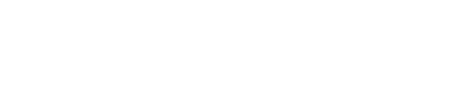 